Edukacja matematycznaKlasa I Szkoła Podstawowa Specjalna Nr 4 dla uczniów z niepełnosprawnością intelektualną w stopniu lekkimNazwisko i imię nauczyciela: Kondraciuk Elżbieta el.kondraciuk@wp.pltermin realizacji: 08.06.2020 r. Temat: O ile mniej? O ile więcej?ZadanieW czasie spaceru po łące dzieci liczyły zauważone owady. Ile owadów zobaczyła Ula, a ile Franek? Których owadów dzieci zauważyły najmniej, a których najwięcej? Napisz działanie i odpowiedź w zeszycie.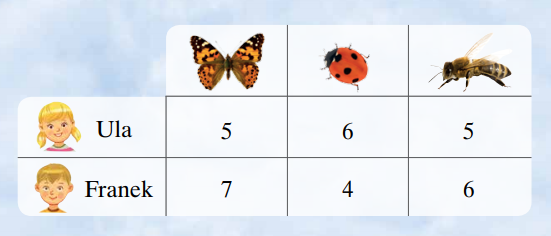 Edukacja matematycznaKlasa II Szkoła Podstawowa Specjalna Nr 4 dla uczniów z niepełnosprawnością intelektualną w stopniu lekkimNazwisko i imię nauczyciela: Kondraciuk Elżbieta el.kondraciuk@wp.pltermin realizacji: 08.06.2020 r. Temat: Układanie i zapisywanie działań w zakresie 20.Zadanie Dodawaj i odejmuj liczby. Zacznij od liczb na czerwonych płatkach. Zapisz działania.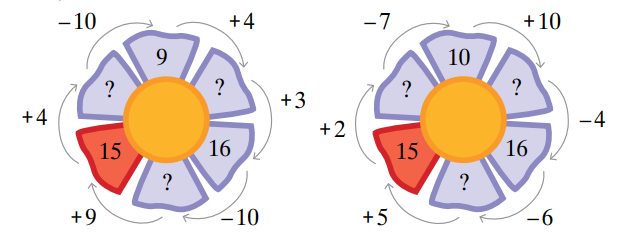 